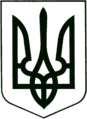 УКРАЇНА
МОГИЛІВ-ПОДІЛЬСЬКА МІСЬКА РАДА
ВІННИЦЬКОЇ ОБЛАСТІВИКОНАВЧИЙ КОМІТЕТ                                                           РІШЕННЯ №397Від 30.12.2021р.                                              м. Могилів-ПодільськийПро надання вихідних данихКеруючись п.9 ст.31, ч.1 ст.52, ч.6 ст.59 Закону України «Про місцеве самоврядування в Україні», Законом України «Про регулювання містобудівної діяльності», розглянувши заяви гр.гр. Пилипенко Ю.Г. та Козікової Г.В.,-виконком міської ради ВИРІШИВ:	1. Надати вихідні дані – містобудівні умови та обмеження:	1.1. гр. Пилипенко Юлії Григорівні на проектування реконструкції квартири №3 під торгово-офісне приміщення за адресою: вул. Гоголя, 3, м. Могилів – Подільський, Вінницька область.	1.2. гр. Козіковій Ганні Василівні на проектування реконструкції житлового будинку з надвірними будівлями та спорудами під торгово-офісне приміщення за адресою: вул. Стависька, 1-Г, м. Могилів-Подільський, Вінницька область.2. Зобов’язати замовника:2.1. Отримати належні вихідні дані – містобудівні умови і обмеження на проектування в управлінні містобудування та архітектури міської ради.2.2. Отримати технічні умови на зовнішнє освітлення, на благоустрій та на відведення зливових вод в управлінні житлово-комунального господарства Могилів-Подільської міської ради, оплатити відновну вартість зелених насаджень, що підлягають видаленню на реєстраційний рахунок загального фонду міського бюджету міста Могилева-Подільського згідно з рішенням виконавчого комітету від 30.03.2017 року №94 «Про затвердження розрахунків відновної вартості зелених насаджень, що підлягають видаленню на території міста Могилева-Подільського».2.3. Розробити проектну документацію, провести її експертизу щодо міцності, надійності та довговічності об’єкта будівництва та затвердити документацію в установленому порядку.2.4. До виконання будівельних робіт приступити після виконання дозвільних процедур в інспекції архітектури та містобудування відповідно до постанови Кабінету Міністрів України від 13.04.2011 року №466 з наступним прийняттям об’єкту в експлуатацію в установленому законодавством порядку.3. Контроль за виконанням даного рішення покласти на першого заступника міського голови Безмещука П.О..Міський голова                                                         Геннадій ГЛУХМАНЮК